Readiness Assessment on Institutional Arrangements for Policy Coherenceto Implement the 2030 Agenda for Sustainable DevelopmentThe QuestionnaireBuilding Block 2: Transformational leadership, human resources, and changing mindsets for policy coherenceSummary: The country has mechanisms in place to promote transformational leadership, human resources and changing mindsets for policy coherence.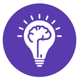 Respondent(s)’ Information FormIt is important that the respondent(s) who fill out the questionnaire, has/have the authority to make an assessment or judgement and/or involve other respondents who could complement the information in order to give an accurate picture of the reality on the ground. The respondent(s) is/ are invited to kindly fill out the below Information Form.Thank you for taking the time to fill out the Building Block 2 - Questionnaire of the Readiness Assessment on Institutional Arrangements for Policy Coherence to Implement the 2030 Agenda for Sustainable Development.Kindly send it back by email to Ms. Veronique Verbruggen at verbruggen2@un.orgWe appreciate your participation!1. Is there a commitment and engagement from the leadership at all levels of government for policy coherence? If no or don't know, please go to question 3 Yes No Don’t Know2. If there are commitment and engagement from the leadership at all levels of government for policy coherence, please tick the relevant box/s: National Regional Municipal City Other:3. Have the SDGs been integrated in the curricula of the schools of public administration/institutes of public management? Yes No Don’t Know4. Have human resources been allocated to implement the mandated activities of the entity (e.g., inter-ministerial unit, etc.) of the coordinating body in charge of policy coherence? Yes No Don’t Know5. If yes to the previous question, is there a dedicated budget? How much? Please answer below:6. Has the government developed a competency framework to identify and strengthen the appropriate knowledge, skills and attitudes required for policy coherence? if no or don't know, please go to question 8. Yes No Don’t Know7. If you answered yes to the previous question, what are the competencies that have been identified? Please answer below:8. In order to change public servants’ mindsets, are there mechanisms in place to ensure the internalization of principles and values related to policy coherence? If no or don't know, please go to question 10 Yes No Don’t Know9. If you answered yes to the previous question, which mechanisms are in place to ensure the internalization of principles and values related to policy coherence? Please answer below:10. Is there a system in place to facilitate staff movement across divisions/ ministries? If no or don't know, please go to question 12 Yes No Don’t Know11. If there is a system in place to facilitate staff movement across divisions/ ministries, please explain:12. Is there a goal and related activities on policy coherence (e.g., cooperation, dialogue, problem-solving; strategic thinking, etc.) part of the performance assessment of civil servants? If no or don't know, please go to question 14 Yes No Don’t Know13. If you answered yes to the previous question, please elaborate:14. Is there increased awareness among public servants to collaborate and work? If no or don't know, please go to question 17. Yes No Don’t Know15. If you answered yes to the previous question, please tick all the relevant boxes below: Across sectors at national level In collaboration with local governmentIn collaboration with other stakeholders (academic, civil society, private sector, international or regional stakeholders…) Other:16. Please elaborate with some examples:17. Do training programs exist to support capacity development in the field of: (please check all boxes that apply) Institutional coordination for policy coherence Policy coherence Integrated planning System thinking Leadership and changing mindsets for policy coherence Long-term prediction/ forecasting Negotiation skills Analytical skills Data collection Monitoring and evaluation for improved policy coherence Digital government, including interoperability Modelling Spatial planning Such training programs do not exist Other:18. Please rate the extent to which your government has the capacities to ensure that social, economic and environmental dimensions in each policy are considered at the level of Policy PlanningNot well equipped   1      2      3       4       5  Very well equipped19. Please rate the extent to which your government has the capacities to ensure that social, economic and environmental dimensions in each policy are considered at the level of Policy DesignNot well equipped   1      2      3       4       5  Very well equipped20. Please rate the extent to which your government has the capacities to ensure that social, economic and environmental dimensions in each policy are considered at the level of Policy ImplementationNot well equipped   1      2      3       4       5  Very well equipped21. Please rate the extent to which your government has the capacities to ensure that social, economic and environmental dimensions in each policy are considered at the level of Monitoring and EvaluationNot well equipped   1      2      3       4       5  Very well equipped22. If there are differences depending on the sectors, please specify:23. In order to change mindsets within government and across levels of government, has the unit in charge of policy coherence promoted collaborative, strategic and forward-looking mindsets through the following initiatives in support of policy coherence for sustainable development as part of the Agenda 2030? (please check all boxes that apply) Advocacy Codes of Conduct Training Socialization mechanisms Awareness raising Communication campaigns Some of the above, but not across all levels of government (national, local, regional) No such initiatives have been organized Other:24. If not, has information been communicated by a different mechanism? Please specify:Full Name:Organization:Position/Title:Email Address:Phone Number:Please check whichever applies. You are a government official with the following responsibilities/ mandate: Decision-maker Policy maker A financial background Co-ordination experience in the implementation of the SDGs Training background Other:Please check whichever applies. You are a government official with the following responsibilities/ mandate: Decision-maker Policy maker A financial background Co-ordination experience in the implementation of the SDGs Training background Other:Please select whichever applies: A group of government agencies responded to the Assessment collectively and are authorized and fully knowledgeable to respond this Assessment I am authorized and fully knowledgeable to respond this Assessment I authorize UN DESA to use my responses as deemed necessaryPlease select whichever applies: A group of government agencies responded to the Assessment collectively and are authorized and fully knowledgeable to respond this Assessment I am authorized and fully knowledgeable to respond this Assessment I authorize UN DESA to use my responses as deemed necessary